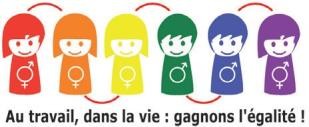 COMMANDE DE MATÉRIEL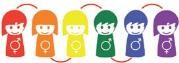 Bon de commande • T-shirt CGT LGBT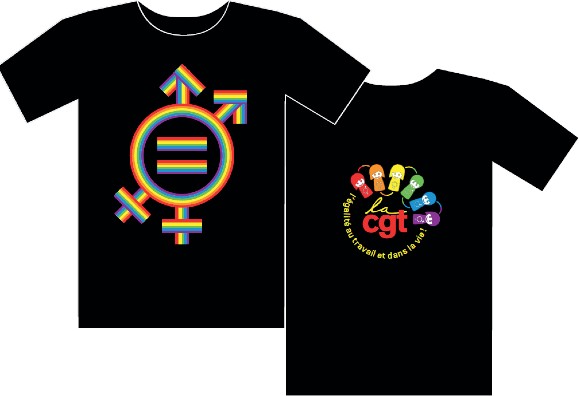 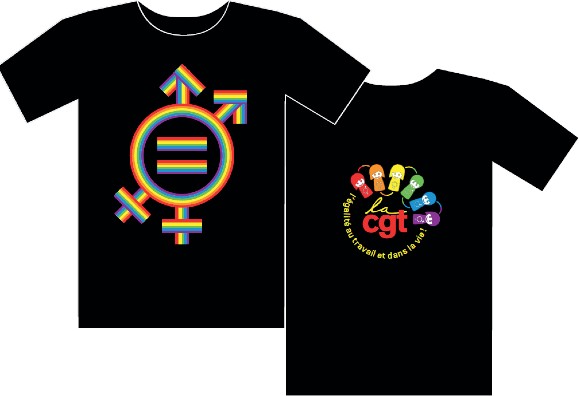 DosOrganisation du CCN  	 Nom du responsable qui passe commande  	  Mail	 Téléphone	 Adresse d’envoi  	Adresse de facturation  	Pour récupérer le matériel commandé à Montreuil, indiquez la date de votre passage (directement à la boutique dans le patio ou au 5e étage confédéral, bureau de Magali PELLADEAU)Bon à renvoyer à LA CGT – ESPACE REVENDICATIF – PÔLE ÉGALITÉ DES DROITS 263 rue de Paris – 93516 MONTREUIL CEDEXTél. : +33 (0)1 55 82 81 45 / Courriel : discrim-homo@cgt.frMATÉRIELVISUELQUANTITÉAUTOCOLLANTS « FLÉCHETTES » 105×150 mm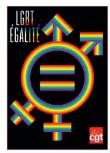 500 x …AUTOCOLLANTS CARRÉS « POUPÉES » 105×105 mm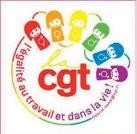 500 x …AUTOCOLLANTS « VISAGES » 105×150 mm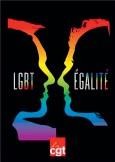 500 x …AUTOCOLLANTS LONGS « POUPÉES » 40×80 mm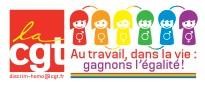 500 x …BADGES BLANCS (1 PAQUET = 150 BADGES)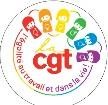 BADGES NOIRS (1 PAQUET = 150 BADGES)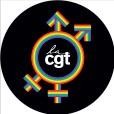 AFFICHES A2 ET A3 « VISAGES »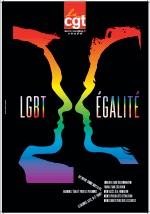 AFFICHES A2 ET A3 « FLÉCHETTES »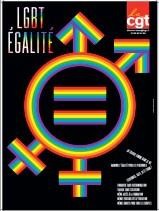 PETITS DRAPEAUX PAPIERDOUBLE FACE CGT / COULEURS LGBT(DISPONIBLES À LA BOUTIQUE)PRIX DU CARTON DE 100 DRAPEAUX : 26 €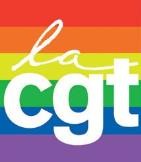 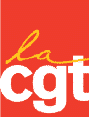 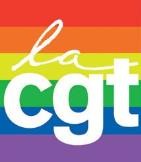 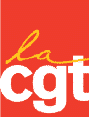 TATOUAGE EPHEMEREFORMAT 5,0 x 5,0 cm(DISPONIBLES À LA BOUTIQUE)PRIX DU CARTON DE 100 TATOUAGES :  19 €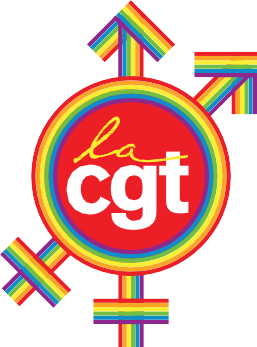 GRANDS DRAPEAUX TISSU COULEURS LGBT(DISPONIBLES À LA BOUTIQUE)	PRIX UNITAIRE DU DRAPEAU: 11,50 €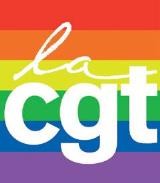 Par paquet de 10 pièces (attention taille grand)Prix du T-shirt à l’unité en boutique : 8,00 €Par paquet de 10 pièces (attention taille grand)Prix du T-shirt à l’unité en boutique : 8,00 €Par paquet de 10 pièces (attention taille grand)Prix du T-shirt à l’unité en boutique : 8,00 €Par paquet de 10 pièces (attention taille grand)Prix du T-shirt à l’unité en boutique : 8,00 €Par paquet de 10 pièces (attention taille grand)Prix du T-shirt à l’unité en boutique : 8,00 €Par paquet de 10 pièces (attention taille grand)Prix du T-shirt à l’unité en boutique : 8,00 €Par paquet de 10 pièces (attention taille grand)Prix du T-shirt à l’unité en boutique : 8,00 €Par paquet de 10 pièces (attention taille grand)Prix du T-shirt à l’unité en boutique : 8,00 €Je commandeJe commandeSMLXLPrix par paquet de 10 T-shirtsTOTALNoirBlanc72,00 €TTC€